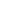 Restaurant Work AgreementThis Employment Agreement (which will also be known as the “Agreement”) is legally developed, organized, and created in accordance with the [YEAR] [LAW/ACT/RULE/PROVISION] of [CITY/STATE/PROVINCE/COUNTRY] and legally binds the following: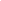 [COMPLETE NAME OF EMPLOYEE] (Who will also be known as the “Employee” throughout the entirety of this Agreement) an individual whose main area of residence is currently located at [COMPLETE STREET ADDRESS], [CITY/STATE/PROVINCE], [COUNTRY], [ZIP CODE]And[COMPLETE NAME OF COMPANY] (Which will also be known as the “Company” throughout the entirety of this Agreement) a company within the [NAME OF INDUSTRY] industry with a main area of business currently located at [COMPLETE STREET ADDRESS], [CITY/STATE/PROVINCE], [COUNTRY], [ZIP CODE]The Employee and the Company will be referred to individually as the “Party” and collectively as the “Parties” throughout the entirety of this Agreement. RECITALSWhereas:The Company has agreed to employ the Employee with the title of [JOB TITLE/POSITION].The Employee has agreed to enter into this Agreement with the Company for the purpose of legalizing [HIS/HER] employment as a [JOB TITLE/POSITION] at [NAME OF COMPANY].[SPECIFY ADDITIONAL RECITALS HERE].TERMS AND CONDITIONSThe Parties acknowledge and agree to strictly abide by the following terms and conditions of this Agreement:[4412 Roosevelt Street, San Francisco, CA 94114]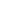 [+1 415 359 1127 | hello@gourmet.com][gourmet.com]	DEFINITION OF TERMSThe following are the terms and their corresponding definitions that will be utilized throughout this Agreement:Agreement - This term will refer to this entire legal document, including its terms and conditions specified herein.Company - This term will refer to the company known as [NAME OF COMPANY] which is currently located at [COMPLETE STREET ADDRESS] [CITY/STATE/PROVINCE], [COUNTRY], [ZIP CODE].Employee - This term will refer to the individual known as [FIRST NAME] [MIDDLE NAME] [LAST NAME]. Parties - This term will refer to both the Company and the Employee.Party - This term will refer to either the Company or the Employee.[SPECIFY ADDITIONAL TERMS AND THEIR DEFINITIONS HERE].STATEMENT OF VOLUNTARY PARTICIPATIONThe Employee declares that [HE/SHE] has voluntarily agreed to enter into this Agreement and that [HE/SHE] was not forced or influenced by the Company, any other individual, another external party or any other force into this Agreement. The Company declares that it has voluntarily agreed to enter into this Agreement and that it was not forced or influenced by the Employee, any other individual, another external party or any other force into this Agreement. EMPLOYEE’S JOB TITLE AND POSITIONThe Employee will officially hold the title of [JOB TITLE/POSITION] for the Company under the employment number [NUMBER]. The Employee, in this position, will be under the supervision of [FIRST NAME] [MIDDLE NAME] [LAST NAME], a [JOB TITLE/POSITION] of the company. EMPLOYEE’S RESPONSIBILITIESThe Employee will be held responsible for seeing to the successful execution of the following responsibilities:[SPECIFY RESPONSIBILITY OF THE EMPLOYEE HERE].[SPECIFY RESPONSIBILITY OF THE EMPLOYEE HERE].[SPECIFY RESPONSIBILITY OF THE EMPLOYEE HERE].[SPECIFY RESPONSIBILITY OF THE EMPLOYEE HERE].[SPECIFY ADDITIONAL RESPONSIBILITIES OF THE EMPLOYEE HERE].COMPENSATIONThe Employee will be entitled to a [WEEKLY/MONTHLY/ETC.] basic salary of [CURRENCY] [AMOUNT] to be given every [SPECIFY] of the [MONTH/ETC.]. In addition, the Employee will be entitled to the following benefits:[SPECIFY BENEFIT OF THE EMPLOYEE HERE].[SPECIFY BENEFIT OF THE EMPLOYEE HERE].[SPECIFY ADDITIONAL BENEFITS OF THE EMPLOYEE HERE]. PROBATION PERIODThe Company will place the Employee under a [NUMBER] day probation period. Throughout the entire duration of this probation period, the Company will be entitled to terminate this Agreement at any time should the Company be able to present a legitimate and just reason for such termination.  [SPECIFY ADDITIONAL SECTIONS OF THE AGREEMENT HERE].[SPECIFY ADDITIONAL CONDITIONS HERE]NOTICESAll notices must also be in writing and sealed within an envelope with a [SPECIFY] stamp placed on the upper [RIGHT/LEFT] corner of the envelope. Notices will follow the following format:[SPECIFY FORMAT FOR ALL HAND WRITTEN NOTICES HERE]Any and all notices that are in relation to this Agreement will be sent no less than [NUMBER] [DAY/WEEK/MONTH/ETC.] prior to the date of effectivity stated within the notice. The following information must be placed onto the envelope:TO: [RECEIVING PARTY’S COMPLETE NAME]ADDRESS: [COMPLETE STREET ADDRESS], [CITY/STATE/PROVINCE], [COUNTRY], [ZIP CODE]CONTACT NUMBER: [CONTACT NUMBER]EMAIL ADDRESS: [EMAIL ADDRESS]NOTICE ON -----PLEASE READ!FROM: [SENDING PARTY’S COMPLETE NAME]ADDRESS: [COMPLETE STREET ADDRESS], [CITY/STATE/PROVINCE], [COUNTRY], [ZIP CODE]CONTACT NUMBER: [CONTACT NUMBER]EMAIL ADDRESS: [EMAIL ADDRESS]Notices will be mailed to any of the following addresses:[COMPLETE STREET ADDRESS], [CITY/STATE/PROVINCE], [COUNTRY], [ZIP CODE][SPECIFY ADDITIONAL MAILING ADDRESSES HERE].VIOLATIONSThe following, whether intentionally or unintentionally committed, will be considered as direct violations to the terms and conditions set forth within this Agreement:[SPECIFY VIOLATION HERE]. [SPECIFY VIOLATION HERE]. [SPECIFY VIOLATION HERE]. [SPECIFY VIOLATION HERE]. [SPECIFY ADDITIONAL VIOLATIONS HERE]. PENALTIES AND SANCTIONSShould any or all of the Parties commit one or more of the violations mentioned in the previous section, then the guilty Party or Parties will be subjected to the following penalties and sanctions:[SPECIFY PENALTY OR SANCTION HERE].[SPECIFY PENALTY OR SANCTION HERE].[SPECIFY PENALTY OR SANCTION HERE].[SPECIFY PENALTY OR SANCTION HERE].[SPECIFY ADDITIONAL PENALTIES OR SANCTIONS HERE].TERMINATIONThe following will be considered as grounds for termination of this Agreement:[SPECIFY GROUND FOR TERMINATION HERE].[SPECIFY GROUND FOR TERMINATION HERE].[SPECIFY GROUND FOR TERMINATION HERE].[SPECIFY GROUND FOR TERMINATION HERE].[SPECIFY ADDITIONAL GROUNDS FOR TERMINATION HERE].SEVERANCEIn the event that any portion or section of this Agreement is officially considered by law as unenforceable, the remainder of the Agreement will not be affected and will still be considered as enforceable. This Agreement along with its terms and conditions will continue to legally bind the Parties and its conditions will continue to be executed in accordance with the laws that govern [CITY/STATE/PROVINCE/COUNTRY].CONFIDENTIALITYThe Parties are made fully aware and acknowledge that any and all information contained within this Agreement will be considered as highly confidential. Therefore, the Parties will be strictly prohibited from making copies of, sending, or sharing this Agreement and any information contained herein with any other individual, partnership, company, corporation, or organizations that is not legally bound to the terms and conditions of this Agreement. NON-COMPETITIONThe Employee acknowledges and agrees that [NUMBER] [MONTHS/YEARS] subsequent to the termination of this Agreement, the Employee will be strictly prohibited from engaging with, be employed by, create projects with, or [SPECIFY OTHERS] with any competitors to the company or any other company that is offering similar services and products, whether directly or indirectly. This is to be carried out for the purpose of protecting and ensuring the safety of any and all intellectual property and/r physical property that the Company may have divulged to the Employee. GOVERNING LAWThis Agreement and its terms and conditions are legally developed, organized, and created in accordance with the [YEAR] [LAW/ACT/RULE/PROVISION] of [CITY/STATE/PROVINCE/COUNTRY].APPENDICESIN WITNESS HEREOF, the Parties fully acknowledge and agree to all of the terms and conditions that are set forth within this Agreement on this [NUMBER] of [MONTH] of the year [YEAR].[AUTHORIZED SIGNATURE] 			[AUTHORIZED SIGNATURE][NAME OF EMPLOYEE] 				[NAME OF COMPANY][JOB TITLE/POSITION] 				[JOB TITLE/POSITION][NAME OF COMPANY] 				[NAME OF COMPANY][COMPLETE ADDRESS] 				[COMPLETE ADDRESS][CONTACT NUMBER] 				[CONTACT NUMBER][EMAIL ADDRESS] 				[EMAIL ADDRESS]